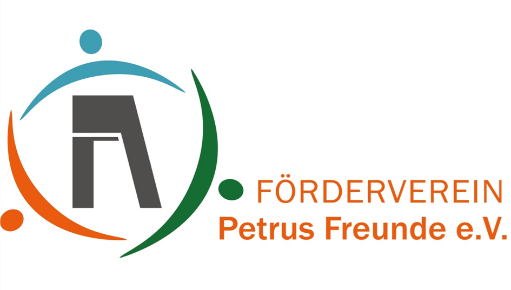 Flohmarkt rund ums Kindam Samstag, 4. September 2021auf dem Außengelände der St. Petrus Kirche, Haakestr. 100, 21075 HamburgLiebe Flohmarktverkäufer,wir freuen uns, nach langer Zeit einmal wieder in die Flohmarktplanung gehen zu können. Anmeldungen erbitten wir bis zum 20.08.2021 an: freunde@petrus-heimfeld.de Die Standgebühr in Höhe von € 15 (Fördervereinsmitglieder zahlen € 12) ist nach Bestätigung der Anmeldung vorab zu überweisen (IBAN: DE33 2075 0000 0090 6911 97) oder zu den Büroöffnungszeiten im Gemeindebüro in bar zu entrichten (Zahlungseingang spätestens 25.08.2021). Aufbaubeginn ist ab 12 Uhr (bitte nicht schon deutlich früher erscheinen). Der Verkauf findet im Zeitraum von 14 bis 17 Uhr statt; Abbau der Stände bitte erst ab 17 Uhr.Jeder Stand hat eine Breite von 3m und wird entsprechend gekennzeichnet sein. Bitte achtet darauf, die vorgegebene Breite nicht durch Kleiderständer etc. zu erweitern, um die Mindestabstände wahren zu können. Leihtische etc. können wir leider nicht zur Verfügung stellen.Coronabedingt werden wir leider auch keine Getränke, Snacks, Kuchen etc. verkaufen können; denkt also bitte daran, Euch Entsprechendes mitzubringen. Neben den für die Besucher geltenden Regeln: Maskenpflicht, Wahrung der Abstände, regelmäßige Handdesinfektion, Beachtung der Niesetikette (siehe auch auf dieser Homepage unter „Hinweise für Flohmarktbesucher“), die natürlich auch für alle Verkäufer gelten, bitten wir Euch Folgendes zu beachten:Pro Stand max. 2 VerkäuferBitte keine Wühltische aufbauenLockere Warenpräsentation für weniger HandkontaktStellt Desinfektionsmittel für Besucher*innen zur VerfügungBei Bezahlung nutzt bitte kontaktlose Übergabe (z.B. via Geld-Schale)Kommuniziert Mindestabstand & Mund-Nasenschutz-Pflicht wenn Ihr Verstöße beobachtet; ruft ggf. die auf der Fläche anwesenden OrdnerSollten Regeln nicht eingehalten werden, werden die Personen ggf. von der Veranstaltung verwiesen.Im Rahmen des Infektionsschutzgesetzes werden bei Bedarf die Daten der angemeldeten Personen an die Ordnungsämter oder Gesundheitsbehörden übermittelt. Dies wird durch die Anmeldung als Verkäufer/Besuch der Veranstaltung/Registrierung per Luca-App akzeptiert. Leider müssen wir uns vorbehalten, den Flohmarkt bei Verschlechterung der Infektionslage / Änderung der gesetzlichen Vorgaben kurzfristig abzusagen. Ansonsten gilt: Der Flohmarkt findet auch bei Regen statt!Bitte haltet Euch an die Vorgaben und helft uns einen fairen und reibungslosen Ablauf zu gewährleisten. WIR SAGEN DANKE!